                                              Til klassekontaktene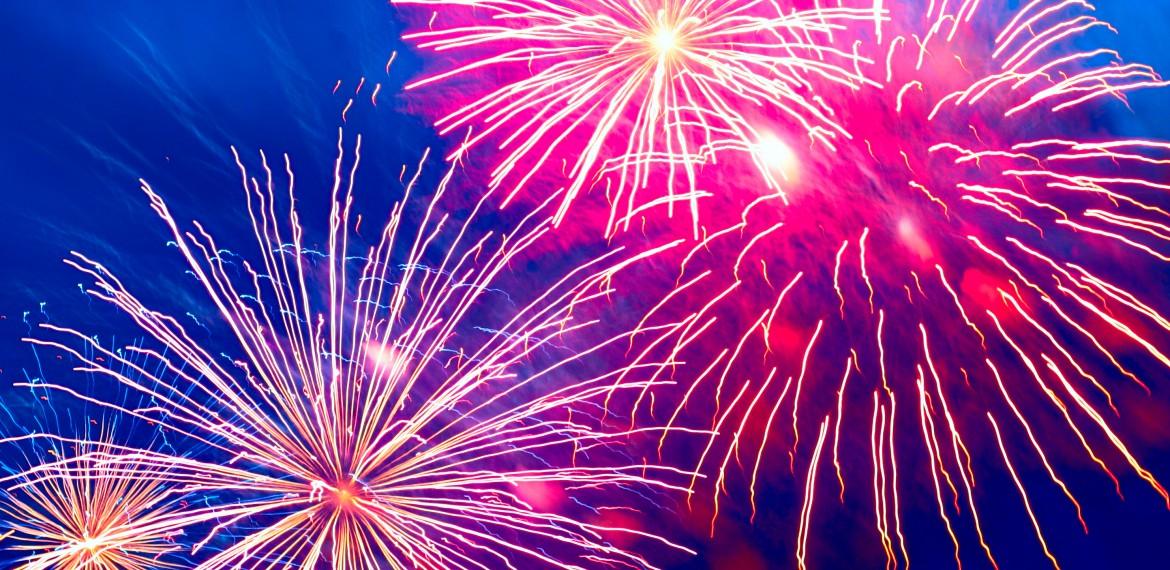 FORELDREMEDVIRKNING PÅ NYTTÅRSBALLET   Vi er godt i gang med forberedelser til årets nyttårsball som arrangeres på Rosenborg skoletorsdag 25.januar 2018 fra kl.18.30 – kl.23.30.Også i år er vi avhengige av at foreldre stiller opp og hjelper til med:klargjøring av klasserom for bespisning (elevene har pyntet og dekket bord)servering av pizza og brusrydding av klasserom etter middagenvakthold og tilstedeværelse under festen både inne og uteavsluttende opprydding Kvelden deles i to skift:Første skift kl. 18.00 – ca kl. 20.30Andre skift kl. 20.30 –  ca kl. 23.30Vi ber klassekontaktene skaffe:Skift 1 (kl.18.00 – kl.20.30)6 foreldre fra hver av gruppene 8a, 8b, 9a, 9b, 10bForeldrene vil jobbe med registrering av frammøte, servering og rydding.Skift 2 (kl.20.30 – ca kl.23.30)6 foreldre fra hver av gruppene 8c, 9c, 10a og 10cOppgavene her blir å være vakt i garderobene - og i det hele tatt å være synlige voksne både inne og ute under arrangementet.Det vil også være lærere til stede hele kvelden.Klassekontaktene bes melde om hvem som kommer fra sine klasserInnen fredag 19.januar til:Liv-Kirsten.Tetlie@ouTrondheim.kommune.noTAKK!Vennlig hilsen elevene i nyttårsballkomiteen, Øystein  og Liv og vennligst send følgende info videre til foreldrene som kommer……….Til foreldrene som kommer og hjelper til på balletARBEIDSOPPGAVER FOR FORELDRE OG LÆRERE PÅ FØRSTE SKIFTVI MØTES PÅ PERSONALROMMET KL.18.00: info, evt spørsmål!Oppgaver:Bistå lærere med registrering ved ankomst. Elevene bruker klasseromsinngangene, og det er registrering ved garderobene på hvert trinn.Hente brus fra kantina og fordele på klasserommene.Klargjøre/sjekke klasserommet før bespisningen. Elevene har ordnet og pyntet på forhånd.  Kl.19.00: Ta imot pizza ved hovedinngangen og fordele på trinnene.Servere pizza. Ca kl.19.30 går elevene til aulaen. Da skal klasserommet ryddes, stoler og bord settes på plass på naboklasserom.Koste gulv. ARBEIDSOPPGAVER FOR FORELDRE OG LÆRERE PÅ ANDRE SKIFTVI MØTES PÅ PERSONALROMMET KL.20.30 for  felles info.Del dere i grupper. Elevene benytter egen garderobe, og et par foreldre bør hele kvelden være til stede i garderobene og i vrimlearealet. Det er ikke anledning til å oppholde seg i garderobene eller i vrimlearealene under festen, men noen kan ha ærend dit iblant. Andre foreldre kan:Passe på ved hovedinngangen mot Staten. Det er ikke anledning til å henge på trappa eller rett utenfor inngangene. Vi ønsker også å unngå trafikk ut og evt til Rema.Gå litt rundt omkring i huset og gjerne rundt bygget (ute)Være voksen til stede under ballet, bare være der!Alle må være så snill å hjelpe til med rydding etter arrangementet!Det skal være voksne fra skolen til stede hele kvelden!           Ta  kontakt dersom noe er uklart.           TUSEN TAKK FOR HJELP!              Liv            tlf. 93203313